 Boomerangs R Us, 1201 170th S., Seattle, WA 98106, boomrus@gmail.com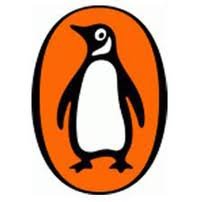 	Thursday, August 13, 2015Inside AddressDear ,Your current balance is: .Please remit immediately.	Sincerely,	Boomerangs R Us